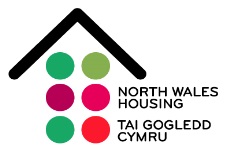 EXTRA CARE HOUSING – APPLICATION FORM Once completed please return to:North Wales Housing, Plas Blodwel, Broad Street, Llandudno Junction, Conwy, LL31 9HLAlternatively you could email your completed form to  :Dept_OlderPersons@nwha.org.uk If you need any assistance completing this application form please contact 01492 563287 / 07976 829 252 ALL INFORMATION WILL REMAIN CONFIDENTIAL. 1 Your Details 2 AccommodationWhat type of accommodation is your current home Please give us your previous addresses for the last 10 yearsPlease tick which area you would like to live:3 Medical / Support Needs Please tell us below the reasons for wanting to live in Extra Care Housing, please continue on an additional piece of paper if necessary. Do you have any disability or limiting long-term illness? Please tick as many boxes that apply Do you receive any of the following services:What type of support would you like from North Wales Housing?It is anticipated that applicants moving to extra care may need help with some of the following on a daily basis.Please tick all that apply Do you / joint applicant have a Social Worker / Domiciliary Care Manager / District Nurse ?Yes No If yes please specify who receives this service and name /  contact details of service provider4 Financial SituationPlease complete this section, this will enable us to asses if you are on the benefits you are entitled to.5 Additional InformationAre you or anyone intending to live with you, an employee or board member  or related to an employee or board member of  North Wales Housing?Yes No If yes please give detailsHave you / joint applicant ever  been convicted of a criminal offence that has not yet been “spent”?YesNoIf yes please give details  Have you or your partner ever been evicted from a Council or Housing Association property?     YesNoIf yes please give details Declaration I/We give permission to North Wales Housing to process this application.  This may include contacting current and former landlords for a reference, or contacting other Agencies such as Social Services and any other relevant professional bodies who may need to give advice about your housing care and support.I/We confirm that the information given in this form is correct to the best of my/our knowledge and understand that a false statement made knowingly or recklessly may result in the loss of any tenancy that may have been granted to me/us by North Wales Housing. Important If you would like a friend, family member or support staff to be able to contact us to discuss your housing application we need to have your written consent. Please tell us the names of people who may contact us and tell us their relationship to you. Sign below to confirm you are happy for us to discuss your housing application with them. Data protectionNorth Wales Housing will use your personal information provided in this application and any additional information you submit for the sole purpose of processing and administration of your application and tenancy if you are successful.North Wales Housing may discuss and disclose the information provided to service providers and agencies who co-operate with the Association.By signing this form you give consent to North Wales Housing to process your information for these purposes.Applicant 1 Applicant 2Title Mr / Mrs /Miss / OtherSurname First Name(s)AddressTelephone Date of Birth Relationship to Applicant 1National Insurance Number Correspondence (if different from above)Relationship to above North Wales Housing TenantOwner Occupier Living with friends or familyRenting privately Other Housing Association / Local Authority Other – please specify Applicant 1 Applicant 1 Applicant 1 Address Landlord (if relevant) Dates Applicant 2 Applicant 2 Applicant 2 Address Landlord (if relevant) Dates Cae Garnedd, Bangor, Gwynedd Hafod y Parc, Abergele, Conwy Llys y Coed, Llanfairfechan, Conwy Wheelchair userWalking difficulties (not in a wheelchair)Visual impairmentHearing impairmentArthritisAsthmatic / respiratory problemsHeart problemsDiabetesLearning disabilitiesMental health problemDrug related problemAlcohol related problemOther – please specify Local Authority home carePrivate home careMeal Delivery ServiceCommunity nurse Care from relatives or friendsOther – please specify Other – please specify Welfare benefitsSocial networks and relationshipsPaying rentSocial skillsManaging financesDomestic skillsHealthEducation, training or leisure Filling in formsEmploymentAdvocacyManaging a tenancyLiaison with other agenciesApplicant 1Applicant 2 Washing Bathing DressingCleaningShoppingPreparing a hot meal / drinkLaundryGetting in and out of bedNegotiating stairsApplicant 1Applicant 2 PensionState PensionBenefitsAttendance AllowanceMobility AllowanceDisability Living Allowance Other – please specify Total IncomeTotal amount of savings Applicant 1 signatureDateApplicant 2 signature Date Name Relationship Relationship I/We give my/our consent for North Wales Housing to discuss my/our housing application with the person(s) named above. I/We give my/our consent for North Wales Housing to discuss my/our housing application with the person(s) named above. I/We give my/our consent for North Wales Housing to discuss my/our housing application with the person(s) named above. Signature Signature Date 